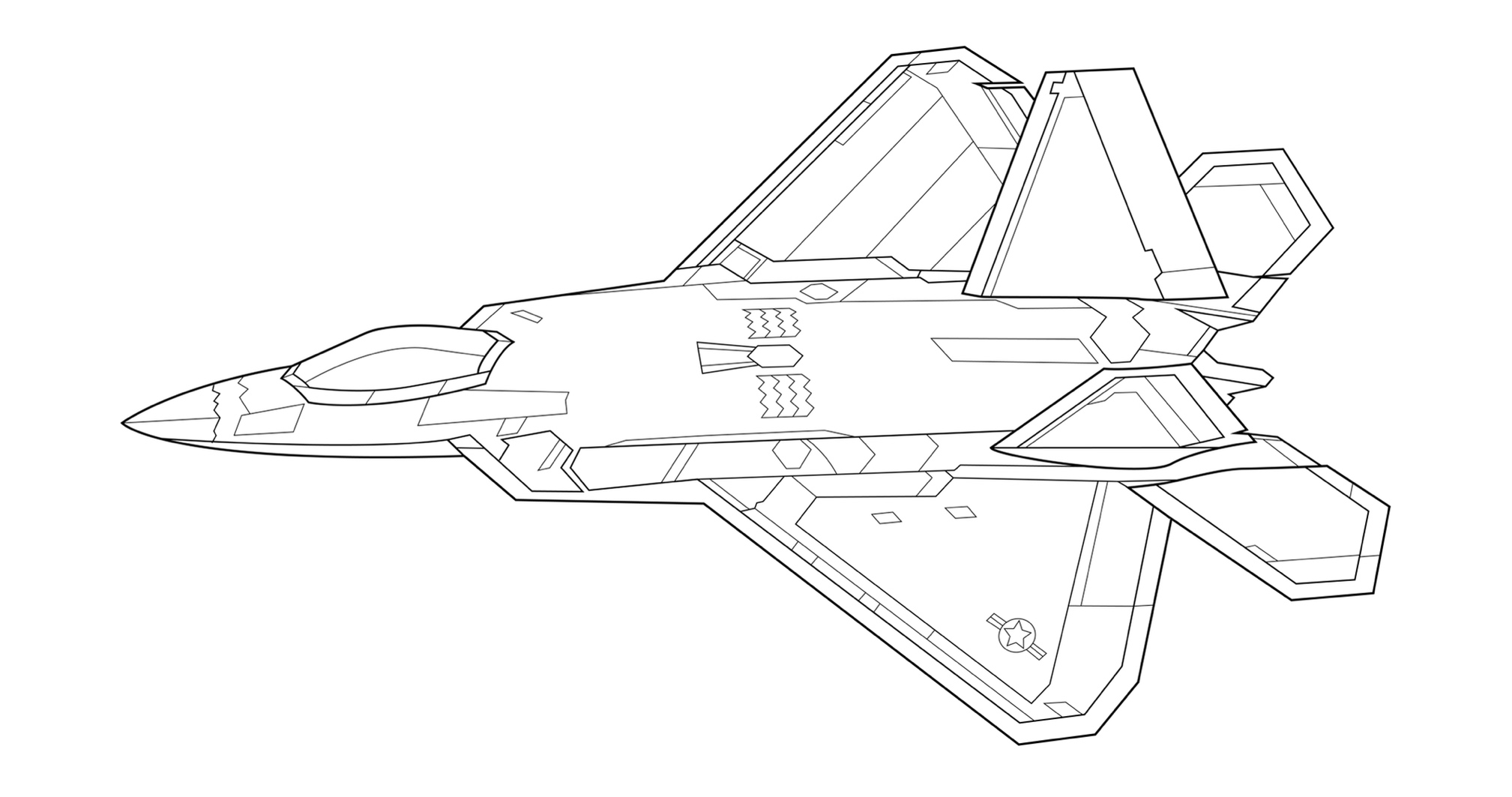 J is for Jet